危老條例屆期後續政策規劃委託專業服務案【危老條例屆期的修法課題收集座談會】計畫緣由臺灣位處環太平洋地震帶上，為因應潛在災害風險，加速都市計畫範圍內危險及老舊瀕危建築物之重建，改善居住環境、提升建築安全與國民生活品質，總統於於106年5月10日公布都市危險及老舊建築物加速重建條例（簡稱危老條例），其施行期限至116年5月31日止。危老條例建立合法建築物經結構安全性能評估，認定屬耐震不足建築物後，得申請重建之完整機制，109年因應時程獎勵10%屆期啟動修法，延長時程獎勵至114年5月11日，並規定獎勵額度採逐年遞減，以降低政策衝擊；危老重建每年申請件數由107年136件逐年增加至112年738件，截至113年2月底止，累計受理4,076件，案量穩定成長。考量危老條例推動迄今已過半，時程獎勵於114年歸零後，條例施行期限亦將於116年5月31日屆期。爰此，本團隊期望透過辦理3場課題收集座談會（北、中、南部），邀集各地區產、官、學界之代表，瞭解目前現況推動迄今遭遇課題，及如何使後續推動實務更有效，精進相關政策及配套措施，並使政策推動更具公益性，作為屆期後相關政策研擬之基礎。會議時間時間：113年4月2日（星期二）下午14時整地點：升級商務暨會議中心-松江館 (台北市中山區松江路101號4樓)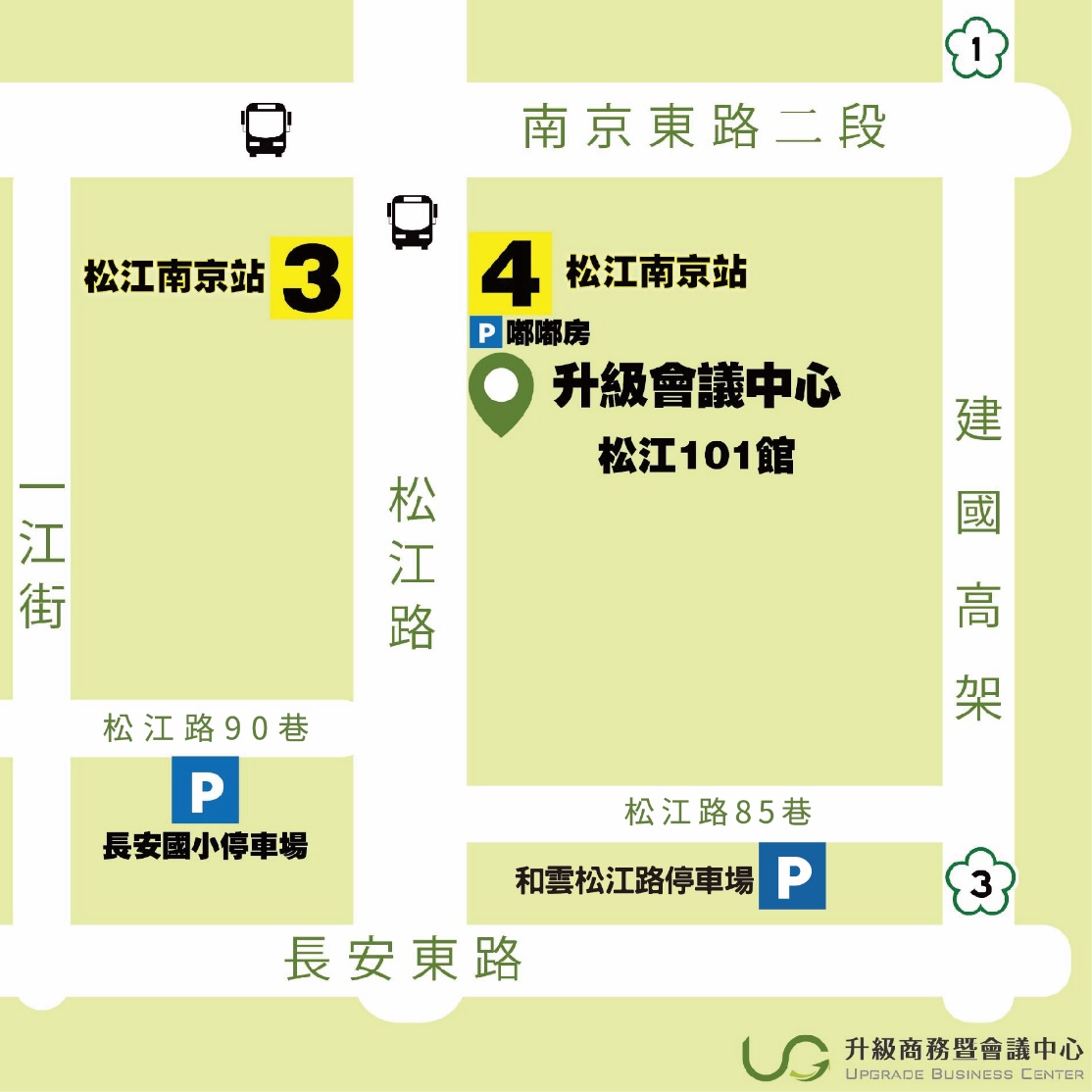 主辦單位：內政部國土管理署執行單位：財團法人都市發展與環境教育基金會議程討論議題執行成果之資料分析議題政策面相關議題危老條例適用對象與範圍是否需調整獎勵或配套措施如何調整危老條例屆期後續推動方向及其他修法建議地方執行及推廣相關議題時間會議流程13:30-14:00 (30min)報到14:00-14:10
(10min)國土署及地方政府代表致詞14:10-14:30 (20min)1.危老重建案件現況2.危老推動實務面臨之課題14:30-14:50 (20min)專家學者講評14:50-16:00 
(70min)綜合討論議題(一)：中央政策議題(二)：地方執行結論16:00散會